GRY I ZABAWY Z DZIECKIEM NA NUDĘ I NIEPOGODĘKażde dziecko ma zazwyczaj bardzo dużo energii i chęci do zabawy. 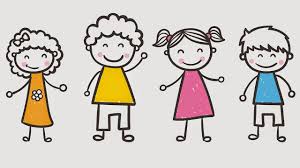 Przed nami wakacje. Czas wyjazdów, odwiedzania ciekawych miejsc i wypoczynku. Aby atrakcyjnie wypełnić dzieciom czas rodzinnej podróży, oczekiwania na coś w kolejce czy niepogodę za oknem proponujemy proste zabawy.  Mogą być prowadzone w każdej chwili i w każdym miejscu. Nie są trudne ani czasochłonne, mogą być prowadzone przez każdą dorosłą osobę, która chce przeżyć z dzieckiem miło czas. Proponowane przez nas zabawy z pewnością sprawią, że wspólnie spędzany czas stanie się jeszcze atrakcyjniejszy dla naszego dziecka.Zabawy językowe:TWORZYMY RODZINY WYRAZÓWGra polega na wyszukiwaniu słów przynależnych do danej rodziny wyrazów.Podajemy hasło i dopowiadamy, np.: król-królewna-królestwo…WYMYŚLAMY SŁOWA KOJARZĄCE SIĘ Z DANYM ZAWODEMGra polega na podawaniu słów będących nazwami przedmiotów lub czynności kojarzących się z danym zawodem, np.: fryzjer: strzyże, czesze, fotel,nożyczki…UKŁADAMY ZDANIE, W KTÓRYM WYRAZY ROZPOCZYNAJĄ SIĘ TĄ SAMĄ GŁOSKĄWybieramy głoskę i budujemy jak najdłuższe zdanie, w którym każdy wyraz się nią rozpoczyna, np.: Lalka Leokadii leży na leżaku…WYMYŚLAMY SŁOWA O PRZECIWSTAWNYM ZNACZENIUGra polega na wyszukiwaniu antonimów.Podajemy wyraz, a dziecko ma podać słowo o przeciwstawnym znaczeniu, np.: słaby-mocny, wąski-szeroki…ROZWIJAMY ZDANIAJest to umiejętność wykorzystywana w nauce treści polonistycznych w szkole podstawowej.Podajemy zdanie proste i kolejno każdy z uczestników je rozbudowuje, np.: Pies szczeka. Czarny pies szczeka. Czarny pies głośno szczeka itd…WYMYŚLAMY SŁOWA RÓŻNEJ DŁUGOŚCIGra polega na wyszukiwaniu słów różnej długości.Ustalamy, czy pod uwagę bierzemy sylaby czy głoski.Naprzemiennie z dzieckiem wypowiadamy słowa np. dwu- lub trzysylabowe.Gra trwa, aż do wyczerpania pomysłów, kiedy jeden z graczy poddaje się, nie mogąc znaleźć odpowiedniego słowa.KOŃCZYMY SŁOWAGra polega na wyszukaniu słowa zaczynającego się podaną sylabą.Wypowiadamy dowolną sylabę, dziecko ma za zadanie dokończyć słowo.Gdy dziecko utworzy słowo, samo podaje inną lub tę samą sylabę dla współuczestnika gry.ZNAJDUJEMY SŁOWA Z OKREŚLONĄ GŁOSKĄGra polega na wyszukiwaniu słów zawierających określoną głoskę kolejno na początku, w środku i na końcu wyrazów.Możemy podawać słowo i prosić dziecko, aby dobrało do niego określenie zaczynające się tą samą głoską, np.: sok – słodki, gazeta -  gruba.Innym wariantem jest łańcuch słów polegający na tworzeniu słów rozpoczynających się głoską kończącą poprzednie słowo, np.: as-sok-kot-trawa…UKŁADAMY RYMYZabawa polega na wyszukiwaniu słów rymujących się.W wersji łatwiejszej podajemy słowo, a dziecko ma wymyślić do niego rym.W wersji trudniejszej tworzymy łańcuch rymów, np.: deski-pineski-pieski…WYMYŚLAMY JAK NAJWIĘCEJ WYRAZÓW Z PODANYCH LITERGra polega na znalezieniu jak największej liczby wyrazów złożonych z liter wyrazu podstawowego.Na kartce zapisujemy wyraz podstawowy, najlepiej długi, który posłuży do tworzenia nowych słów.Następnie spośród liter budujących zapisane słowo, tworzymy nowe wyrazy.UKŁADAMY JAK NAJDŁUŻSZY WYRAZ, DOPISUJĄC KOLEJNO LITERYGra polega na tym, aby ułożyć jak najdłuższy wyraz z liter kolejno dopisywanych.Wygrywa osoba, która wpisała ostatnią literę w powstającym wyrazie.Rozpoczynamy od napisania dowolnej litery, a każdy z graczy kolejno dopisuje litery.ZGADUJEMY Z JAKICH SŁÓW SKŁADA SIĘ WYRAZWypowiadamy słowo złożone, a dziecko ma wskazać, z jakich słów zostało zbudowane, np.: sto-noga, tuli-pan, śpi-wór…Można też wspólnie znajdywać słowa złożone.TWORZYMY CIĄGI LOGICZNE ŁĄCZĄCYCH SIĘ SŁÓWWybieramy słowo, które zapoczątkuje nasz łańcuch skojarzeń.Na przemian z dzieckiem, dopowiadamy słowa tak, aby każde z nich łączyło się z poprzednim, np.: zwierzę – zoo- ogród-klatka…Możemy prosić o uzasadnienie dopowiedzianego wyrazu.Innym wariantem jest dopowiadanie słów  kojarzących się ze słowem kluczowym, np.: lekarz-szpital-karetka-zastrzyk…SKOJARZENIAZacznij zabawę, mówiąc dowolne słowo, np. „słońce”. Następnie dziecko mówi słowo kojarzące się z tym, co powiedziałaś, np. „gorąco”. Potem ty szukasz skojarzenia do „gorąco”, np. „lato”. I tak na zmianę („morze”, „piasek”, „babki”...).Zabawy ruchowe:ŻYWA KAMERAUczestnicy tworzą pary. Jedna osoba w parze jest kamerą, druga kamerzystą. Kamerzysta staje za kamerą, swoje ręce kładzie na ramiona partnera. Kamera zamyka oczy, a kamerzysta delikatnie prowadzi ją. Na jego okrzyk „klik” kamera otwiera na krótko oczy i uważnie obserwuje otoczenie. Na powtórne „klik”, znów zamyka oczy. Po zabawie, osoba-kamera opowiada o zapamiętanych przez siebie obrazach.RUCHOWE ZAPAMIĘTYWANIE – „MEMO RUCHOWE”Wybrane dziecko opuszcza salę, a grupa dobiera się w pary. Każda para ustala wspólny ruch i wszyscy mieszają się. Uczestnicy chodzą po sali. Wraca mistrz zapamiętywania, dotyka kolejno osoby, które pokazują swój ruch. Zadaniem mistrza jest połączenie wszystkich w pary wg tego samego ruchu.NAKRĘTKI- WYŚCIGITo coś dla miłośników wyścigów. Z jednej strony można się ograniczyć do „pstrykania” guzików po podłodze, z drugiej strony można nadać grze wymyślną oprawę. Tor może zostać przygotowany w taki sposób, by na jego trasie znalazły się wzniesienia, tunele, ostre zakręty i inne przeszkody.„BALONIKOWA KOMETKA”Gra polega na podbijaniu balonika np jednorazowymi talerzykami/rakietkami z tektury/rulonem zrobionym z gazety - wygrywa ten kto więcej razy podbije  balonik„CHODNIKOWA GRA W KLASY”Zasady gry: wygrywa ten kto  więcej razy przeskoczy z płyty na płytę chodnikową nie dotykając ich miejsca złączenia  „KRAWĘŻNIKOWY AKROBATA” Gra polega na chodzeniu po krawężnikach (do przodu, bokiem, do tyłu) na wyznaczonym odcinku, wygrywa ten uczestnik, który podczas przechodzenia „spadł” z krawężnika  jak najmniej razy„KRÓL CELOWANIA”Gra polega na rzucaniu do celu np.: szyszkami w drzewo, kulkami zrobionymi z gazet do wiaderka/miski/garnka/figur geometrycznych wyciętych z tektury)/ - wygrywa ten , kto odda więcej  celnych rzutów„SUPER SKOCZEK”Zabawa polega przeskakiwaniu przez  piramidy zrobione z szyszek,
a na plaży z piasku„MEBLOWY TOR PRZESZKÓD”Z dostępnych mebli i innych gadżetów domowych (krzesła, taborety, stoliczki, koce, duże tekturowe pudła, gazety) razem z dzieckiem ustawiamy mini tor przeszkód, a dziecko np.: wraz z zaproszonymi rówieśnikami  pokonuje go w różnych kierunkach i kombinacjach „PODUSZKOWY POJEDYNEK INACZEJ”Wygrywa ten, kto dłużej utrzyma poduszkę na głowie chodząc po wyznaczonej trasie„BAŃKOWY KRÓL”Zabawa polega na zbijaniu baniek mydlanych ręką, nogą, rakietkami, łapaniu baniek oburącz, w kubeczki – główna zasada, to żadna bańka nie może dotknąć  podłoża„POSZUKIWACZE SKARBÓW”Gra polega schowaniu do poszewki/pod koc różnych przedmiotów (maskotki, piłeczki , kamyczki, spinacze, łyżeczki, szyszki, klocki itp.)- wygrywa ta osoba, która rozpozna DOTYKIEM prawidłowo więcej ukrytych elementów;„MATERACOWO – PODUSZKOWE IGRASZKI”Zabawy polegają na: skakaniu/przewracaniu się na  dmuchany materac (uwaga - materac nie powinien być maksymalnie napompowany) toczeniu się, przewracaniu na poduchy, „bitwie” na poduszki.Zabawy twórcze:WAKACYJNA KRONIKACodziennie wieczorem możecie dokumentować wspólnie spędzone chwile.Każdego dnia na pewno wydarzy się coś szczególnego, co utkwi Waszemu Dziecku w pamięci. Przygotujcie zeszyt, w którym będziecie wspólnie rysować, zapisywać i przyklejać pamiątki (znalezione muszelki, kamyki, patyczki z ogniska, bilety wstępu itp.)POCZTÓWKI DLA BLISKICHWykonajcie z kawałków tektury lub brystolu kolorowe pocztówki. Do ich udekorowania możecie wykorzystać różne przedmioty, takie jak guziki, muszelki, kamyczki, brokat. Jedną stronę pozostawcie nieozdobioną i opiszcie na niej, co porabiacie ciekawego. Dzieci będą dumne, a Wasi Bliscy wniebowzięci.NAMIOT Z KOCÓW I PRZEŚCIERADEŁTo niemalże gwarancja przedniej zabawy nie tylko na jedno popołudnie. Jeśli tylko dysponujemy takim miejscem w domu, które może zostać na jakiś czas „zabudowane”, to nic nie stoi na przeszkodzie, aby dziecko urządziło w nim swoją bazę, jaskinię, pałac czy cokolwiek innego wymyśli.Przygotował:Zespół Pomocy Psychologiczno - Pedagogicznej